CASA Rental Management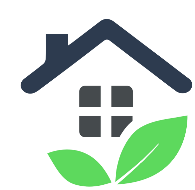 There is a lot of misinformation out there regarding your monthly rent payments.  According to your residential tenancy agreement your rent is still due on the first of every month. Your homeowners still have bills to pay and are expecting the rent owed to them to be paid.Although we represent the Owner’s we respect that these are trying times for Tenant’s as well.Here are some of the available links that are available to you, however it is up to you to arrange for any financial help you require. https://www.canada.ca/home.htmlhttps://www.bchousing.org/homehttps://www2.gov.bc.ca/gov/content/homehttps://bcrentbank.ca/While the State of Emergency is in effect, please note that emergency repairs will be done on a priority case by case basis. If you require a repair, please be patient, your property manager is doing their best to get your repair attended too. Availability of parts, appliances etc. are difficult to access as many suppliers are closed at this time.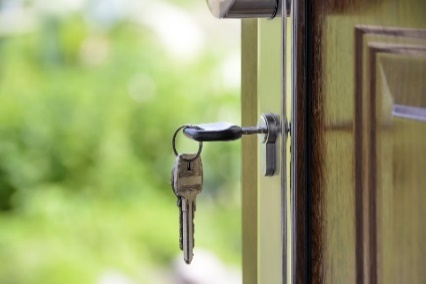 WELCOME SCOTT TAYLOR!We would like to welcome our newest property manager to our team! Scott is great addition and will be contacting his tenants shortly. WATER SHUTOFFLocate it and remember where it is if there is ever a serious leak. The shutoff is almost always near the perimeter lower level and not the central part of your home. Toilet - the valve is usually on the wall where the toilet is or below the bowlSink - Underneath the sink in the cabinet, there will be a shutoff valveWashing machine - There are usually 2 valves, and sometimes a leverIf you are in a Strata contact your building manager who should know where the shutoff is.KNOWING WHERE AND HOW TO STOP A LEAK CAN HELP PREVENT EXTENSIVE WATER DAMAGE!TRYING TIMES - GOOD NEWS STORIESEvery night at 7pm in Vancouver, everyone downtown applauds the shift change at St Paul’s Hospital, thanking our care workers and front-line staffMany companies are increasing pay for their front-line workers that are out there stocking shelves, sanitizing stores so we have what we need.Senior hours at stores and free delivery from many companiesHiring! Lots of companies are hiring to handle the overload of Taking orders, packing groceries, stocking shelves, deliveries! Jobs, jobs, jobs!Many people are doing online visits with family and friends with facetime, and other social media platforms both business and personal! Social media at its best!Rainbows in windows. People around the world are putting rainbow pictures or messages of hope in their windows for people to see when they are out for their family walks, social distancing of course…CASA Rental Management hopes that you all stay healthy and safe, during this unprecedented time.